Приложение  6к приказу  от 05.01.2021  № 36-осн.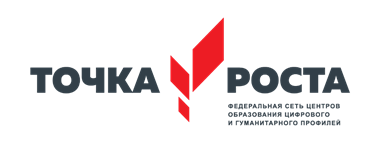 Должностная инструкция руководителяЦентра «Точка роста»I. Общие положения1. Руководитель Центра «Точка Роста» (далее Центр)  учреждения образования назначается на должность и освобождается от нее приказом директора учреждения.2. На должность руководителя Центра назначается лицо, имеющее высшее профессиональное образование и стаж работы не менее 5 лет на педагогических или руководящих должностях в учреждениях, организациях, на предприятиях, соответствующих профилю работы учреждения образования.3. Руководитель Центра учреждения образования должен знать:3.1. Конституцию Российской Федерации.3.2. Законы РФ, постановления и решения Правительства РФ и органов управления образованием по вопросам образования и воспитания обучающихся (воспитанников).3.3. Конвенцию о правах ребенка.3.4.Педагогику, педагогическую психологию, достижения современной психолого-педагогической науки и практики.3.5. Основы физиологии, гигиены.3.6. Теорию и методы управления образовательными системами. 3.7. Основы экологии, экономики, права, социологии.3.8.Организацию финансово-хозяйственной деятельности учреждения. 3.9. Административное, трудовое и хозяйственное законодательство. 3.10. Правила и нормы охраны труда, техники безопасности и противопожарной защиты.4. Руководитель Центра учреждения образования подчиняется непосредственно директору учреждения.5. На время отсутствия Центра  учреждения образования (командировка, отпуск, болезнь, пр.) его обязанности исполняет лицо, назначенное приказом директора учреждения. Данное лицо, приобретает соответствующие права и несет ответственность за качественное и своевременное исполнение возложенных на него обязанностей.II. Должностные обязанностиРуководитель Центра учреждения образования:1. Руководит деятельностью структурного подразделения учреждения образования.2. Организует образовательный процесс и внеурочную деятельность обучающихся в «Точке роста».3. Обеспечивает выполнение учебных планов, общеобразовательных и программ дополнительного образования.4. Принимает меры по методическому обеспечению учебно-воспитательного процесса.5. Организует заключение договоров с заинтересованными предприятиями, учреждениями и организациями по подготовке кадров.6. Обеспечивает комплектование Центра обучающимися (воспитанниками). 7. Создает необходимые социально-бытовые условия обучающимся (воспитанникам) и работникам учреждения.8. Принимает меры по сохранению контингента обучающихся (воспитанников).9. Вносит предложения руководству учреждения по подбору и расстановке кадров.10. Обеспечивает развитие и укрепление учебно-материальной базы Центра, сохранность оборудования и инвентаря, соблюдение санитарно-гигиенических требований, правил и норм охраны труда и техники безопасности.11. Ведет отчетность по работе Центра.12. Освещает работу Центра для общественности на сайте школы, социальных сетях, СМИ и т.д..III. ПраваРуководитель Центра учреждения образования вправе: 1. Знакомиться с проектами решений руководства учреждения, касающихся деятельности подразделения.2. Участвовать в обсуждении вопросов, касающихся исполняемых им должностных обязанностей.3. Вносить на рассмотрение руководства учреждения предложения по улучшению деятельности структурного подразделения.4. Осуществлять взаимодействие с сотрудниками всей организации.5. Привлекать всех специалистов к решению задач, возложенных на данное структурное подразделение (если это предусмотрено положениями), если нет - то с разрешения руководителя учреждения образования).6. Подписывать и визировать документы в пределах своей компетенции.7. Вносить предложения о поощрении отличившихся работников, наложении взысканий на нарушителей производственной и трудовой дисциплины.8. Требовать от руководства учреждения оказания содействия в исполнении своих должностных обязанностей и прав.IV. ОтветственностьРуководитель Центра учреждения образования несет ответственность:1. За ненадлежащее исполнение или неисполнение своих должностных обязанностей, предусмотренных настоящей должностной инструкцией, - в пределах, определенных действующим трудовым законодательством Российской Федерации.2. За правонарушения, совершенные в процессе осуществления своей деятельности, - в пределах, определенных действующим административным, уголовным и гражданским законодательством Российской Федерации.3. За причинение материального ущерба - в пределах, определенных действующим трудовым и гражданским законодательством Российской Федерации.V. Заключительные положения5.1. Настоящая должностная инструкция разработана на основе Профессионального стандарта, утвержденного Приказом Министерства труда и социальной защиты Российской Федерации от 08.09.2015 N 613н.5.2. Данная должностная инструкция определяет основные трудовые функции работника, которые могут быть дополнены, расширены или конкретизированы дополнительными соглашениями между сторонами.5.3. Должностная инструкция не должна противоречить трудовому соглашению заключенного между работником и работодателем. В случае противоречия, приоритет имеет трудовое соглашение.5.4. Должностная инструкция изготавливается в двух идентичных экземплярах и утверждается руководителем организации.5.5. Каждый экземпляр данного документа подписывается всеми заинтересованными лицами и подлежит доведению до работника под роспись.5.6. Один из полностью заполненных экземпляров подлежит обязательной передаче работнику для использования в трудовой деятельности.5.7. Ознакомление работника с настоящей должностной инструкцией осуществляется при приеме на работу (до подписания трудового договора). 5.8. Факт ознакомления работника с настоящей должностной инструкцией подтверждается подписью в экземпляре должностной инструкции, хранящемся у работодателя.С Должностной инструкцией ознакомился ____________________________________ "___" ________________ 20 ___ года.Экземпляр данной должностной инструкции получил __________________________  "___" ________________ 20 ___ года.Приложение  6к приказу  от 05.01.2021  № 36-осн.              Должностная инструкцияпедагога дополнительного образования центра «Точка роста»Общие положения1.1. Педагог дополнительного образования относится к категории специалистов.1.2. На должность педагога дополнительного образования принимается лицо: 1) отвечающее одному из требований: имеющее среднее профессиональное образование по программам подготовки специалистов среднего звена;имеющее высшее образование (бакалавриат), направленность (профиль) которого, как правило, соответствует направленности дополнительной общеобразовательной программы, осваиваемой учащимися, или преподаваемому учебному курсу, дисциплине (модулю);имеющее дополнительное профессиональное образование и прошедшее профессиональную переподготовку, направленность (профиль) которой соответствует направленности дополнительной общеобразовательной программы, осваиваемой учащимися, или преподаваемому учебному курсу, дисциплине (модулю);при отсутствии педагогического образования - имеющее дополнительное профессиональное педагогическое образование и прошедшее дополнительную профессиональную программу после трудоустройства;2) не имеющее ограничений на занятие педагогической деятельностью, установленных законодательством Российской Федерации;3) прошедшее обязательный предварительный (при поступлении на работу) и периодические медицинские осмотры (обследования), а также внеочередные медицинские осмотры (обследования) в порядке, установленном законодательством Российской Федерации;4) прошедшее аттестацию на соответствие занимаемой должности в установленном законодательством Российской Федерации порядке.1.3. Педагог дополнительного образования должен знать:1) законодательство Российской Федерации об образовании в части, регламентирующей контроль и оценку освоения дополнительных общеобразовательных программ (с учетом их направленности);2) основные правила и технические приемы создания информационно-рекламных материалов о возможностях и содержании дополнительных общеобразовательных программ на бумажных и электронных носителях;3) локальные нормативные акты, регламентирующие организацию образовательного процесса, разработку программно-методического обеспечения, ведение и порядок доступа к учебной и иной документации, в том числе документации, содержащей персональные данные;4) законодательство Российской Федерации об образовании и персональных данных;5) принципы и приемы презентации дополнительной общеобразовательной программы;6) техники и приемы общения (слушания, убеждения) с учетом возрастных и индивидуальных особенностей собеседников;7) техники и приемы вовлечения в деятельность, мотивации учащихся различного возраста к освоению избранного вида деятельности (избранной программы);8) федеральные государственные требования (ФГТ) к минимуму содержания, структуре и условиям реализации дополнительных предпрофессиональных программ в избранной области (при наличии);9) характеристики различных методов, форм, приемов и средств организации деятельности учащихся при освоении дополнительных общеобразовательных программ соответствующей направленности;10) электронные ресурсы, необходимые для организации различных видов деятельности обучающихся;11) психолого-педагогические основы и методику применения технических средств обучения, ИКТ, электронных образовательных и информационных ресурсов, дистанционных образовательных технологий и электронного обучения, если их использование возможно для освоения дополнительной общеобразовательной программы;12) особенности и организацию педагогического наблюдения, других методов педагогической диагностики, принципы и приемы интерпретации полученных результатов;13) основные характеристики, способы педагогической диагностики и развития ценностно-смысловой, эмоционально-волевой, потребностно-мотивационной, интеллектуальной, коммуникативной сфер учащихся различного возраста;14) основные подходы и направления работы в области профессиональной ориентации, поддержки и сопровождения профессионального самоопределения при реализации дополнительных общеобразовательных программ соответствующей направленности;15) профориентационные  возможности занятий избранным видом деятельности (для преподавания по дополнительным общеразвивающим программам), основные подходы и направления работы в области профессиональной ориентации, поддержки и сопровождения профессионального самоопределения; 16) особенности оценивания процесса и результатов деятельности учащихся при освоении дополнительных общеобразовательных программ (с учетом их направленности), в том числе в рамках установленных форм аттестации;17) понятие и виды качественных и количественных оценок, возможности и ограничения их использования для оценивания процесса и результатов деятельности учащихся при освоении дополнительных общеобразовательных программ (с учетом их направленности);18) нормы педагогической этики при публичном представлении результатов оценивания;19) характеристики и возможности применения различных форм, методов и средств контроля и оценивания освоения дополнительных общеобразовательных программ (с учетом их направленности);20) техники и приемы общения (слушания, убеждения) с учетом возрастных и индивидуальных особенностей собеседников;21) теоретические и методические основы спортивного отбора и спортивной ориентации в избранном виде спорта (для преподавания по дополнительным предпрофессиональным программам в области физической культуры и спорта);22) теоретические и методические основы определения профессиональной пригодности, отбора и профессиональной ориентации в процессе занятий выбранным видом искусств (для преподавания по дополнительным предпрофессиональным программам в области искусств);23) особенности одаренных детей, учащихся с ограниченными возможностями здоровья, специфика инклюзивного подхода в образовании (в зависимости от направленности образовательной программы и контингента учащихся);24) методы, приемы и способы формирования благоприятного психологического климата и обеспечения условий для сотрудничества учащихся;25) источники, причины, виды и способы разрешения конфликтов;26)педагогические, санитарно-гигиенические, эргономические, эстетические, психологические и специальные требования к дидактическому обеспечению и оформлению учебного помещения в соответствии с его предназначением и направленностью реализуемых программ;27) содержание и методику реализации дополнительных общеобразовательных программ, в том числе современные методы, формы, способы и приемы обучения и воспитания;28) основные технические средства обучения, включая ИКТ, возможности их использования на занятиях и условия выбора в соответствии с целями и направленностью программы (занятия);29) ФГТ (для преподавания по дополнительным предпрофессиональным программам);30) основные направления досуговой деятельности, особенности организации и проведения досуговых мероприятий;31) способы выявления интересов учащихся (для детей) и их родителей (за-конных представителей) в осваиваемой области дополнительного образования и досуговой деятельности;32) методы и формы организации деятельности и общения, техники и приемы вовлечения учащихся в деятельность и общение при организации и проведении досуговых мероприятий;33) приемы привлечения родителей (законных представителей) к организации занятий и досуговых мероприятий, методы, формы и средства организации их совместной с детьми деятельности;34) особенности семейного воспитания и современной семьи, содержание, формы и методы работы педагога дополнительного образования (преподавателя, тренера-преподавателя) с семьями учащихся;35) особенности работы с социально неадаптированными (дезадаптированными) учащимися различного возраста, несовершеннолетними, находящимися в социально опасном положении, и их семьями;36) основные формы, методы, приемы и способы формирования и развития психолого-педагогической компетентности родителей (законных представителей) учащихся;37) основные подходы и направления работы в области профессиональной ориентации, поддержки и сопровождения профессионального самоопределения; 38) нормативные правовые акты в области защиты прав ребенка, включая международные;39) средства (способы) фиксации динамики подготовленности и мотивации учащихся в процессе освоения дополнительной общеобразовательной программы;40) специальные условия, необходимые для дополнительного образования лиц с ограниченными возможностями здоровья, специфика инклюзивного подхода в образовании (при их реализации);41) методы подбора из существующих и (или) создания оценочных средств, позволяющих оценить индивидуальные образовательные достижения учащихся в избранной области деятельности;42) основные принципы и технические приемы создания информационных материалов (текстов для публикации, презентаций, фото- и видеоотчетов, коллажей);43) основы взаимодействия с социальными партнерами;44) правила эксплуатации учебного оборудования (оборудования для занятий избранным видом деятельности) и технических средств обучения;45) требования охраны труда при проведении учебных занятий и досуговых мероприятий в организации, осуществляющей образовательную деятельность, и вне организации (на выездных мероприятиях);46) меры ответственности педагогических работников за жизнь и здоровье учащихся, находящихся под их руководством;47) возможности использования ИКТ для ведения документации;48) правила и регламенты заполнения и совместного использования электронных баз данных, содержащих информацию об участниках образовательного процесса и порядке его реализации, создания установленных форм и бланков для предоставления сведений уполномоченным должностным лицам;49) основы трудового законодательства Российской Федерации; 50) Правила внутреннего трудового распорядка;51) требования охраны труда и правила пожарной безопасности. 1.4. Педагог дополнительного образования должен уметь:1) осуществлять деятельность и (или) демонстрировать элементы деятельности, соответствующей программе дополнительного образования;2) готовить информационные материалы о возможностях и содержании дополнительной общеобразовательной программы и представлять ее при проведении мероприятий по привлечению учащихся;3) понимать мотивы поведения учащихся, их образовательные потребности и запросы (для детей) и их родителей (законных представителей);4) набирать и комплектовать группы учащихся с учетом специфики реализуемых дополнительных образовательных программ (их направленности и (или) осваиваемой области деятельности), индивидуальных и возрастных характеристик учащихся (для преподавания по дополнительным общеразвивающим программам);5) диагностировать предрасположенность (задатки) детей к освоению выбранного вида искусств или вида спорта;6) проводить отбор лиц, имеющих необходимые для освоения соответствующей образовательной программы физические данные и творческие способности в области искусств или способности в области физической культуры и спорта (для преподавания по дополнительным предпрофессиональным программам);7) использовать профориентационные возможности занятий избранным видом деятельности (для преподавания по дополнительным общеразвивающим программам);8) проводить отбор и спортивную ориентацию в процессе занятий избранным видом спорта (для преподавания по дополнительным предпрофессиональным программам в области физической культуры и спорта);9) определять профессиональную пригодность, проводить отбор и профессиональную ориентацию в процессе занятий выбранным видом искусств (для преподавания по дополнительным предпрофессиональным программам в области искусств);10) разрабатывать мероприятия по модернизации оснащения помещений Центра, формировать его предметно-пространственную среду, обеспечивающую освоение образовательной программы, выбирать оборудование и составлять заявки на его закупку с учетом:задач и особенностей образовательной программы; - возрастных особенностей учащихся;современных требований к учебному оборудованию и (или) оборудованию для занятий избранным видом деятельности;11) обеспечивать сохранность и эффективное использование оборудования, технических средств обучения, расходных материалов (в зависимости от направленности программы);12) анализировать возможности и привлекать ресурсы внешней социокультурной среды для реализации программы, повышения развивающего потенциала дополнительного образования;13) создавать условия для развития учащихся, мотивировать их к активному освоению ресурсов и развивающих возможностей образовательной среды, освоению выбранного вида деятельности (выбранной программы), привлекать к целеполаганию;14) устанавливать педагогически целесообразные взаимоотношения с учащимися, создавать педагогические условия для формирования на учебных занятиях благоприятного психологического климата, использовать различные средства педагогической поддержки учащихся;15) использовать на занятиях педагогически обоснованные формы, методы, средства и приемы организации деятельности учащихся (в том числе информационно-коммуникационные технологии (ИКТ), электронные образовательные и информационные ресурсы) с учетом особенностей:избранной области деятельности и задач дополнительной общеобразовательной программы; состояния здоровья, возрастных и индивидуальных особенностей учащихся (в том числе одаренных детей, учащихся с ограниченными возможностями здоровья);16) осуществлять электронное обучение, использовать дистанционные образовательные технологии (если это целесообразно);17) готовить учащихся к участию в выставках, конкурсах, соревнованиях и иных аналогичных мероприятиях (в соответствии с направленностью осваиваемой программы);18) создавать педагогические условия для формирования и развития самоконтроля и самооценки учащимися процесса и результатов освоения программы;19) проводить педагогическое наблюдение, использовать различные методы, средства и приемы текущего контроля и обратной связи, в том числе оценки деятельности и поведения учащихся на занятиях;20) понимать мотивы поведения, учитывать и развивать интересы учащихся при проведении досуговых мероприятий;21) создавать при подготовке и проведении досуговых мероприятий условия для обучения, воспитания и (или) развития учащихся, формирования благоприятного психологического климата в группе, в том числе:привлекать учащихся (для детей) и их родителей (законных представителей) к планированию досуговых мероприятий (разработке сценариев), организации их подготовки, строить деятельность с опорой на инициативу и развитие самоуправления учащихся;использовать при проведении досуговых мероприятий педагогически обоснованные формы, методы, способы и приемы организации деятельности и общения учащихся с учетом их возраста, состояния здоровья и индивидуальных особенностей;проводить мероприятия для учащихся с ограниченными возможностями здоровья и с их участием; устанавливать педагогически целесообразные взаимоотношения с учащимися при проведении досуговых мероприятий, использовать различные средства педагогической поддержки учащихся, испытывающих затруднения в общении;использовать профориентационные возможности досуговой деятельности; 22) планировать образовательный процесс, занятия и (или) циклы занятий, разрабатывать сценарии досуговых мероприятий с учетом:задач и особенностей образовательной программы;образовательных запросов учащихся (для детей) и их родителей (законных представителей), возможностей и условий их удовлетворения в процессе освоения образовательной программы;фактического уровня подготовленности, состояния здоровья, возрастных и индивидуальных особенностей учащихся (в том числе одаренных детей, учащихся с ограниченными возможностями здоровья - в зависимости от контингента учащихся);особенностей группы учащихся, специфики инклюзивного подхода в образовании (при его реализации); санитарно-гигиенических норм и требований охраны жизни и здоровья учащихся. 23) устанавливать педагогически целесообразные взаимоотношения с родителями (законными представителями) учащихся, выполнять нормы педагогической этики, разрешать конфликтные ситуации, в том числе при нарушении прав ребенка, невыполнении взрослыми установленных обязанностей по его воспитанию, обучению и (или) содержанию; 24) выявлять представления родителей (законных представителей) учащихся о задачах их воспитания и обучения в процессе освоения дополнительной образовательной программы; 25) организовывать и проводить индивидуальные и групповые встречи (консультации) с родителями (законными представителями) учащихся с целью лучшего понимания индивидуальных особенностей учащихся, информирования родителей (законных представителей) о ходе и результатах освоения детьми образовательной программы, повышения психолого-педагогической компетентности родителей (законных представителей); 26) использовать различные приемы привлечения родителей (законных представителей) к организации занятий и досуговых мероприятий, методы, формы и средства организации их совместной с детьми деятельности; 27) определять формы, методы и средства оценивания процесса и результатов деятельности учащихся при освоении программ дополнительного общего образования определенной направленности; 28) устанавливать педагогически целесообразные взаимоотношения с учащимися для обеспечения достоверного оценивания; 29) наблюдать за учащимися, объективно оценивать процесс и результаты освоения дополнительных общеобразовательных программ, в том числе в рамках установленных форм аттестации (при их наличии);30) проводить анализ и самоанализ организации досуговой деятельности, подготовки и проведения массовых мероприятий, отслеживать педагогические эффекты проведения мероприятий;31) анализировать и интерпретировать результаты педагогического наблюдения, контроля и диагностики с учетом задач и особенностей образовательной программы и особенностей учащихся;32) использовать различные средства (способы) фиксации динамики подготовленности и мотивации учащихся в процессе освоения дополнительной общеобразовательной программы;33) корректировать процесс освоения образовательной программы, собственную педагогическую деятельность по результатам педагогического контроля и оценки освоения программы;34) находить, анализировать возможности использования и использовать источники необходимой для планирования профессиональной информации (включая методическую литературу, электронные образовательные ресурсы); 35) выявлять интересы учащихся (для детей) и их родителей (законных представителей) в осваиваемой области дополнительного образования и досуговой деятельности;36) проектировать совместно с учащимся (для детей) и их родителями (законными представителями) индивидуальные образовательные маршруты освоения дополнительных общеобразовательных программ;37) корректировать содержание программ, системы контроля и оценки, планов занятий по результатам анализа их реализации;38) вести учебную, планирующую документацию, документацию учебного помещения (при наличии) на бумажных и электронных носителях;39) создавать отчетные (отчетно-аналитические) и информационные материалы;40) заполнять и использовать электронные базы данных об участниках образовательного процесса и порядке его реализации для формирования отчетов в соответствии с установленными регламентами и правилами, предоставлять эти сведения по запросам уполномоченных должностных лиц;41) обрабатывать персональные данные с соблюдением принципов и правил, установленных законодательством Российской Федерации, определять законность требований различных категорий граждан и должностных лиц о предоставлении доступа к учебной документации, в том числе содержащей персональные данные;42) взаимодействовать с членами педагогического коллектива, представителями профессионального сообщества, родителями учащихся (для программ дополнительного образования детей), иными заинтересованными лицами и организациями при подготовке и проведении досуговых мероприятий, при решении задач обучения и (или) воспитания отдельных учащихся и (или) учебной группы с соблюдением норм педагогической этики;43) определять цели и задачи взаимодействия с родителями (законными представителями) учащихся, планировать деятельность в этой области с учетом особенностей социального и этнокультурного состава группы;44) выполнять нормы педагогической этики, обеспечивать охрану жизни и здоровья учащихся в процессе публичного представления результатов оценивания;45) контролировать санитарно-бытовые условия и условия внутренней среды кабинета (мастерской, лаборатории, иного учебного помещения), выполнение на занятиях требований охраны труда, анализировать и устранять возможные риски жизни и здоровью учащихся в ходе обучения, применять приемы страховки и самостраховки при выполнении физических упражнений (в соответствии с особенностями избранной области деятельности);46) анализировать проведенные занятия для установления соответствия содержания, методов и средств поставленным целям и задачам, интерпретировать и использовать в работе полученные результаты для коррекции собственной деятельности;47) контролировать соблюдение учащимися требований охраны труда, анализировать и устранять (минимизировать) возможные риски угрозы жизни и здоровью учащихся при проведении досуговых мероприятий;48) выполнять требования охраны труда.1.5.Педагог дополнительного образования проходит обучение по дополнительным профессиональным программам по профилю педагогической деятельности не реже чем 1 раз в 3 года.1.6. Педагог дополнительного образования в своей деятельности руководствуется:Уставом школы;Положением о деятельности Центра образования  цифрового и гуманитарного профилей «Точка роста»;настоящей должностной инструкцией;Трудовым договором и др. нормативными документами школы. Трудовые функции2.1. Преподавание по дополнительным общеобразовательным программам: 1) организация деятельности учащихся, направленной на освоение дополнительной общеобразовательной программы;2) организация досуговой деятельности учащихся в процессе реализации дополнительной общеобразовательной программы;3) обеспечение взаимодействия с родителями (законными представителями) учащихся, осваивающих дополнительную общеобразовательную программу, при решении задач обучения и воспитания;4) педагогический контроль и оценка освоения дополнительной общеобразовательной программы;5) разработка программно-методического обеспечения реализации дополнительной общеобразовательной программы и другие функции, связанные с его непосредственной деятельностью.3. Должностные обязанности3.1. Педагог дополнительного образования исполняет следующие обязанности:3.1.1. В рамках трудовой функции организация деятельности учащихся, направленной на освоение дополнительной общеобразовательной программы:1) проводит набор на обучение по дополнительной общеразвивающей программе;2) осуществляет отбор для обучения по дополнительной предпрофессиональной программе (как правило, работа в составе комиссии);3) осуществляет организацию, в том числе стимулирование и мотивацию, деятельности и общения учащихся на учебных занятиях;4) консультирует учащихся и их родителей (законных представителей) по вопросам дальнейшей профессионализации (для преподавания по дополнительным предпрофессиональным программам);5) осуществляет текущий контроль, помощь учащимся в коррекции деятельности и поведения на занятиях;6) осуществляет разработку мероприятий по модернизации оснащения учеб-ного помещения, формирование его предметно-пространственной среды, обеспечивающей освоение образовательной программы.3.1.2. В рамках трудовой функции организация досуговой деятельности учащихся в процессе реализации дополнительной общеобразовательной программы:1) планирует подготовку досуговых мероприятий;2) осуществляет организацию подготовки досуговых мероприятий; 3) проводит досуговые мероприятия.3.1.3. В рамках трудовой функции обеспечение взаимодействия с родителями (законными представителями) учащихся, осваивающих дополнительную общеобразовательную программу, при решении задач обучения и воспитания: 1) планирует взаимодействие с родителями (законными представителями) учащихся;2) проводит родительские собрания, индивидуальные и групповые встречи (консультации) с родителями (законными представителями) учащихся;3) осуществляет организацию совместной деятельности детей и взрослых при проведении занятий и досуговых мероприятий;4) обеспечивает в рамках своих полномочий соблюдение прав ребенка и выполнение взрослыми установленных обязанностей.3.1.4. В рамках трудовой функции педагогический контроль и оценка освоения дополнительной общеобразовательной программы:1) осуществляет контроль и оценку освоения дополнительных общеобразовательных программ, в том числе в рамках установленных форм аттестации (при их наличии);2) осуществляет контроль и оценку освоения дополнительных предпрофессиональных программ при проведении промежуточной и итоговой аттестации учащихся (для преподавания по программам в области искусств);3) проводит анализ и интерпретацию результатов педагогического контроля и оценки;4) осуществляет фиксацию и оценку динамики подготовленности и мотивации учащихся в процессе освоения дополнительной общеобразовательной программы.3.1.5. В рамках трудовой функции разработка программно-методического обеспечения реализации дополнительной общеобразовательной программы: 1) осуществляет разработку дополнительных общеобразовательных программ (программ учебных курсов, дисциплин (модулей)) и учебно-методических материалов для их реализации;2) определяет педагогические цели и задачи, планирует занятия и (или) циклы занятий, направленные на освоение избранного вида деятельности (области дополнительного образования);3) определяет педагогические цели и задачи, планирует досуговую деятельность, разрабатывает планы (сценарии) досуговых мероприятий;4) осуществляет разработку системы оценки достижения планируемых результатов освоения дополнительных общеобразовательных программ; 5)ведет документацию, обеспечивающую реализацию дополнительной общеобразовательной программы (программы учебного курса, дисциплины (модуля)).3.1.6. В рамках выполнения своих трудовых функций исполняет поручения своего непосредственного руководителя. 4.ПраваПедагог дополнительного образования имеет право:4.1. Участвовать в обсуждении проектов документов по вопросам организации образовательной деятельности, в совещаниях по их подготовке и выполнению.4.2. Запрашивать по поручению непосредственного руководителя и получать от других работников организации необходимую информацию, документы, необходимые для исполнения должностных обязанностей.4.3. Знакомиться с проектами решений руководства, касающихся выполняемой им функции, с документами, определяющими его права и обязанности по занимаемой должности, критерии оценки качества исполнения своих трудовых функций.4.4. Вносить на рассмотрение своего непосредственного руководителя предложения по организации труда в рамках своих трудовых функций.4.5. Участвовать в обсуждении вопросов, касающихся исполняемых должностных обязанностей. 5. Ответственность5.1. Педагог дополнительного образования привлекается к ответственности:за ненадлежащее исполнение или неисполнение своих должностных обязанностей, предусмотренных настоящей должностной инструкцией, - в порядке, установленном действующим трудовым законодательством Российской Федерации, законодательством об образовательной деятельности;за правонарушения и преступления, совершенные в процессе своей трудовой деятельности, в порядке, установленном действующим административным и уголовным законодательством Российской Федерации;за причинение ущерба организации в порядке, установленном действующим трудовым законодательством Российской Федерации;за невыполнение (недобросовестное выполнение) должностных обязанностей, нарушение локальных актов организации.6. Заключительные положения6.1. Настоящая должностная инструкция разработана на основе Профессионального стандарта "Педагог дополнительного образования детей и взрослых", утвержденного Приказом Министерства труда и социальной защиты Российской Федерации от 08.09.2015 N 613н.6.2. Данная должностная инструкция определяет основные трудовые функции работника, которые могут быть дополнены, расширены или конкретизированы дополнительными соглашениями между сторонами. 6.3. Должностная инструкция не должна противоречить трудовому соглашению заключенного между работником и работодателем. В случае противоречия, приоритет имеет трудовое соглашение.6.4. Должностная инструкция изготавливается в двух идентичных экземплярах и утверждается руководителем организации.6.5. Каждый экземпляр данного документа подписывается всеми заинтересованными лицами и подлежит доведению до работника под роспись.6.6. Один из полностью заполненных экземпляров подлежит обязательной передаче работнику для использования в трудовой деятельности.6.7. Ознакомление работника с настоящей должностной инструкцией осуществляется при приеме на работу (до подписания трудового договора). 6.8. Факт ознакомления работника с настоящей должностной инструкцией подтверждается подписью в экземпляре должностной инструкции, хранящемся у работодателяС Должностной инструкцией ознакомился ____________________________________. "___" ________________ 20 ___ года.Экземпляр данной должностной инструкции получил __________________________."___" ________________ 20 ___ года.Приложение  6к приказу  от 05.01.2021  № 36-осн.Должностная инструкцияУчителя Центра образования естественно-научной и технологической направленностей «Точка Роста»Общие положения1.1. Учитель относится к категории специалистов.1.2. Учитель назначается и освобождается от должности директором школы. В период отсутствия учителя (отпуска, болезни и пр.) его обязанности исполняет работник, назначенный в установленном порядке, который приобретает соответствующие права и несет назначенный в установленном порядке, который приобретает соответствующие права и несет ответственность за неисполнение или ненадлежащее исполнение обязанностей, возложенных на него в связи с замещением.1.3. На должность учителя принимается лицо:имеющее высшее профессиональное образование или среднее профессиональное образование по направлению подготовки «Образование и педагогика» или в области, соответствующей преподаваемому предмету, без предъявления требований к стажу работы либо высшее профессиональной образование или среднее профессиональное образование и дополнительное профессиональное образование по направлению деятельности в образовательном учреждении без предъявления требований к стажу работы;не имеющее ограничений на занятие педагогической деятельностью, установленных законодательством Российской Федерации; ограничений на занятие трудовой деятельностью в сфере образования, развития несовершеннолетних;прошедший обязательные предварительные (при поступлении на работу) и периодические медицинские осмотры (обследования), а также внеочередные медицинские осмотры (обследования) в порядке, установленном законодательством Российской Федерации.прошедшее в установленном законодательством Российской Федерации порядке аттестации.1.4. Лица, не имеющие специальной подготовки или стажа работы, установленных в разделе «Требования к квалификации», но обладающие качественно в полном объеме возложенные на них должностные обязанности, по рекомендации аттестационной комиссии, в порядке исключения, могут быть назначены на соответствующие должности так же, как и лица, имеющие специальную подготовку и стаж работы.1.5. Учитель должен знать:основные и актуальные для современной системы образования теории обучения, воспитания и развития детей младшего школьного возрастов;Федеральные государственные образовательные стандарты и содержание примерных основных образовательных программ;дидактические основы, используемые в учебно-воспитательном процессе образовательныхтехнологий;особенности региональных условий, в которых реализуется используемая основнаяобразовательная программа начального общего образования;приоритетные направления развития образовательной системы Российской Федерации;Федеральные государственные образовательные стандарты и содержание примерных основных образовательных программ основного и среднего общего образования;основы общетеоретических дисциплин в объеме, необходимом для решения педагогических, научно-методических и организационно-управленческих задач;методику преподавания предмета, программы и учебники по преподаваемому предмету;теорию и методы управления образовательными системами, методику учебной и воспитательной работы, требования к оснащению и оборудованию учебных кабинетов и подсобных помещений к ним, средства обучения и их дидактические возможности;педагогику, психологию, возрастную физиологию;основы научной организации труда;современные методы и педагогические технологии культурного, продуктивного, дифференцированного обучения, реализации компетентностного подхода, развивающего обучения с учетом возрастных и индивидуальных особенностей учащихся;методы убеждения, аргументации своей позиции, установления контактов с обучающимися разного возраста, их родителями (законными представителями), коллегами по работе;технологии диагностики причин конфликтных ситуаций, их профилактики и разрешения;основы работы с текстовыми редакторами, электронными таблицами, электронной почтой иnбраузерами, мультимедийным оборудованием.1.6. Учитель должен уметь:применять современные образовательные технологии, включая информационные, а такжецифровые образовательные проводить учебные занятия, опираясь на достижения в области педагогической и психологической наук, возрастной физиологии и школьной гигиены, а также современных информационных технологий и методик;планировать и осуществлять учебный процесс в соответствии с основной общеобразовательной программой;разрабатывать рабочую программу по предмету, курсу на основе примерных основныхобщеобразовательных программ и обеспечивать ее выполнение;организовать самостоятельную деятельность обучающихся, в том числе исследовательскую;разрабатывать и реализовывать проблемное обучение, осуществлять связь обучения по предмету (курсу, программе) с практикой, обсуждать с обучающимися актуальные события современности;осуществлять контрольно-оценочную деятельность в образовательном процессе;использовать современные способы оценивания в условиях информационно-коммуникационных технологий (ведение электронных форм документации, в том числе электронного журнала и дневников обучающихся);использовать разнообразные формы, приемы, методы и средства обучения, в том числе поиндивидуальным учебным планам, ускоренным курсам в рамках федеральных государственных образовательных стандартов основного общего образования и среднего общего образования;владеть основами работы с текстовыми редакторами, электронными таблицами, электронной почтой и браузерами, мультимедийным оборудованием;устанавливать контакты с обучающимися разного возраста и их родителями (законнымипредставителями), другими педагогическими и иными работниками;владеть технологиями диагностики причин конфликтных ситуаций, их профилактики и разрешения; владеть формами и методами обучения, в том числе выходящими за рамки учебных занятий: проектная деятельность, лабораторные эксперименты и т.п.;объективно оценивать знания обучающихся на основе тестирования и других методов контроля в соответствии с реальными учебными возможностями детей;разрабатывать (осваивать) и применять современные психолого-педагогические технологии, основанные на знании законов развития личности и поведения в реальной и виртуальной среде;организовывать проектную деятельность обучающихся; владеть ИКТ-компетентностями: общепользовательская ИКТ-компетентность; общепедагогическая ИКТ-компетентность; предметно-педагогическая ИКТ-компетентность (отражающая профессиональную ИКТ- компетентность соответствующей области человеческой деятельности).1.7. В своей деятельности учитель руководствуется:Федеральным законом «Об образовании в Российской Федерации»;Указами Президента Российской Федерации, нормативными актами Правительства Российской Федерации, правительства субъекта Российской Федерации и органов управления образованием всех уровней по вопросам образования и воспитания обучающихся;трудовым законодательством;правилами и нормами охраны труда, техники безопасности и противопожарной защиты;Уставом и локальными нормативными актами учреждения;Положением о деятельности Центра образования естественно-научной и технологической направленностей «Точка роста». 1.8. Учитель подчиняется непосредственно руководителю Центра образования естественно-научной и технологической направленностей «Точка роста». 1.9. Учитель относится к профессиональной квалификационной группе должностей педагогических работников четвертого квалификационного уровня (Приказ Минздравсоцразвития России от 05.05.2008 N 216н).II.Функции2.1. Участие в реализации основных общеобразовательных программ в части предметных областей «Физика», «Химия», «Биология», в том числе обеспечение внедрения обновленного содержания преподавания основных общеобразовательных программ в рамках федерального проекта «Современная школа» национального проекта «Образование».2.2. Реализация разно уровневых дополнительных общеобразовательных программ цифрового, естественнонаучного, технического профилей, а также иных программ в рамках внеурочной деятельности обучающихся.2.3. Обучение и воспитание обучающихся с учетом их психолого-физиологических особенностей и специфики преподаваемого предмета.2.4. Обеспечение охраны жизни и здоровья обучающихся во время образовательного процесса.Должностные обязанности.3.1. Учитель выполняет следующие должностные обязанности по общетрудовой функции "Обучение":разрабатывает и осуществляет реализацию программ учебных дисциплин в рамках основной общеобразовательной программы;осуществляет профессиональную деятельность в соответствии с требованиями федеральных государственных образовательных стандартов дошкольного, начального общего, основного общего, среднего общего образования;участвует в разработке и реализации программы развития образовательной организации в целях создания безопасной и комфортной образовательной среды;планирует и проводит учебные занятия;систематически анализирует эффективность учебных занятий и подходов к обучению;организует, осуществляет контроль и оценку учебных достижений, текущих и итоговыхрезультатов освоения основной образовательной программы обучающимися;формирует универсальные учебные действия;формирует навыки, связанные с информационно-коммуникационными технологиями (далее – ИКТ);формирует мотивацию к обучению;вовлекает обучающихся и педагогов в проектную деятельность.объективно оценивает знания обучающихся на основе тестирования и других методов контроля в соответствии с реальными учебными возможностями детей.3.2. Учитель выполняет следующие должностные обязанности по трудовой функции "Воспитание".регулирует поведение обучающихся для обеспечения безопасной образовательной среды;реализует современные, в том числе интерактивные, формы и методов воспитательной работы, используя их как на занятии, так и во внеурочной деятельности;становит воспитательные цели, способствующие развитию обучающихся, независимо от их способностей и характера;определяет и принимает четкие правила поведения обучающимися в соответствии с Уставом ГКОУ «Ленинская школа-интернат» и правилами внутреннего распорядка образовательной организации;проектирует и реализует воспитательные программы;проектировали ситуации и события, развивающие эмоционально-ценностную сферу ребенка (культуру переживаний и ценностные ориентации ребенка);развивает у обучающихся познавательную активность, самостоятельность, инициативу,творческих способностей, формирует гражданскую позицию, способность к труду и жизни в условиях современного мира, формирует у обучающихся культуры здорового и безопасного образа жизни;содействует  созданию и развитию общественного движения школьников, направленного на личностное развитие, социальную активность через проектную деятельность, различныепрограммы дополнительного образования детей.3.3. Учитель выполняет следующие должностные обязанности по трудовой функции "Развитие".выявляет в ходе наблюдения поведенческие и личностные проблемы обучающихся, связанные с особенностями их развития;оценивает параметры и проектирует психологически безопасную и комфортную образовательную среду, разрабатывает программы профилактики различных форм насилия в школе;применяет инструментарий и методы диагностики и оценивает показатели уровня и динамики развития ребенка;осваивает и применяет психолого-педагогические технологии (в том числе инклюзивные),необходимые для адресной работы с различными контингентами учащихся: одаренные дети, социально уязвимые дети, дети, попавшие в трудные жизненные ситуации, дети-мигранты, дети-сироты, дети с особыми образовательными потребностями (аутисты, дети с синдромом дефицита внимания и гиперактивностью и др.), дети с ограниченными возможностями здоровья, дети с девиациями поведения, дети с зависимостью;оказывает адресную помощь обучающимся;взаимодействуют с другими специалистами в рамках психолого-медико-педагогическогоконсилиума;разрабатывает (совместно с другими специалистами) и реализует совместно с родителями(законными представителями) программы индивидуального развития ребенка;осваивает и адекватно применяет специальные технологии и методы, позволяющие проводить коррекционно-развивающую работу;развивает у обучающихся познавательную активность, самостоятельность, инициативу, творческие способности, формировать гражданскую позицию, способность к труду и жизни в условиях современного мира, формировать у обучающихся культуры здорового и безопасного образа жизни; формирует и реализовывает программы развитие универсальных учебных действий, образцы и ценности социального поведения, навыки поведения в мире виртуальной реальности и социальных сетях, формирует толерантность и позитивные образцы поликультурного общения;формирует систему регуляции поведения и деятельность обучающихся;участвует в деятельности педагогического и иных советов школы, а также в деятельностиметодических объединений и других формах методической работы;соблюдает правовые, нравственные и этические нормы, требования профессиональной этики.3.4. Учитель выполняет следующие должностные обязанности по педагогической деятельности по реализации программ основного и среднего общего образования:Формирование общекультурных компетенций и понимания места предмета в общей картине мира.Определение на основе анализа учебной деятельности обучающегося оптимальных (в том или ином предметном образовательном контексте) способов его обучения и развития.Определение совместно с обучающимся, его родителями (законными представителями), другими участниками образовательного процесса (педагог-психолог, учитель-дефектолог, методист и т.д.) зоны его ближайшего развития, разработка и реализация (при необходимости) индивидуального образовательного маршрута и индивидуальной программы развития обучающихся.Планирование специализированного образовательного процесса для группы, класса и/илиотдельных контингентов, обучающихся с выдающимися способностями и/или особыми образовательными потребностями на основе имеющихся типовых программ и собственных разработок с учетом специфики состава обучающихся, уточнение и модификация планирования.Применение специальных языковых программ (в том числе русского как иностранного), программ повышения языковой культуры, и развития навыков поликультурного общения.Совместное с учащимися использование иноязычных источников информации, инструментов перевода, произношения.  Организация олимпиад, конференций, турниров математических и лингвистических игр в школе и др.Права.Учитель имеет право:участвовать в обсуждении проектов решений руководства образовательного учреждения;по согласованию с непосредственным руководителем привлекать к решению поставленных перед ним задач других работников;запрашивать и получать от работников необходимую информацию, документы;участвовать в обсуждении вопросов, касающихся исполняемых должностных обязанностей;требовать от руководства ГКОУ «Ленинская школа-интернат» оказания содействия в исполнении должностных обязанностей;свободно выбирать и использовать педагогически обоснованные формы, средства, методыобучения и воспитания;участвовать в разработке образовательных программ, в том числе учебных планов, календарных учебных графиков, рабочих учебных предметов, методических материалов и иных компонентов образовательных программ;бесплатно пользоваться образовательными, методическими и научными услугами организации, осуществляющей образовательную деятельность; участвовать в управлении Организацией в порядке, установленном Уставом;на защиту профессиональной чести и достоинства, на справедливое и объективное расследование нарушения норм профессиональной этики педагогических работников.V. Ответственность.Учитель привлекается к ответственности:за ненадлежащее исполнение или неисполнение своих должностных обязанностей,предусмотренных настоящей должностной инструкцией, в порядке, установленном действующим трудовым законодательством Российской Федерации;за выполнение не в полном объёме образовательных программ в соответствии с учебным планом, расписанием и графиком учебного процесса;за нарушение Устава ГКОУ «Ленинская школа-интернат»;за применение, в том числе однократное, методов воспитания, связанных с физическим и (или) психическим насилием над личностью обучающегося;за правонарушения и преступления, совершенные в процессе своей деятельности, в порядке, установленном действующим административным, уголовным и гражданским законодательством Российской Федерации;за причинение ущерба образовательному учреждению - в порядке, установленном действующим трудовым законодательством Российской Федерации;за нарушение правил пожарной безопасности, охраны труда, санитарно-гигиенических правил организации образовательного процесса.VI. Взаимоотношения. Связи по должности.Учитель:работает в режиме выполнения объема учебной нагрузки в соответствии с расписанием учебных занятий, участия в обязательных плановых общешкольных мероприятиях и самопланирования обязательной деятельности, на которую не установлены нормы выработки;в период каникул, не совпадающих с отпуском, привлекается администрацией школы кпедагогической, методической или организационной работе в пределах времени, не превышающего учебной нагрузки до начала каникул; график работы учителя в каникулы утверждается приказом директора школы;получает от директора школы и руководителя Центра образования цифрового и гуманитарного профилей «Точка роста» информацию нормативно-правового и организационно-методического характера, знакомится под расписку с соответствующими документами;систематически обменивается информацией по вопросам, входящим в его компетенцию, садминистрацией и педагогическими работниками школы.VII. Заключительные положения.7.1. Настоящая должностная инструкция разработана на основе:ФГОС основного и среднего общего образования, утвержденным Приказом Минобрнауки России от 06.10.2009 № 373 (в ред. приказов на 31.12.2015);Профессионального стандарта «Педагог (педагогическая деятельность в дошкольном, начальном общем, основном общем, среднем общем образовании) (воспитатель, учитель)», утверждённым приказом Министерства труда и социальной защиты Российской Федерации от 18.10. 2013 № 544н;Федерального закона от 29.12.2012 №273 «Об образовании в Российской Федерации» (с изм. и доп., вступ. в силу с 01.01.2017);Единого квалификационного справочника должностей руководителей, специалистов и служащих, раздел «Квалификационные характеристики должностей работников образования», утвержденного Приказом Минздравсоцразвития № 761н от 26.08.2010 (в редакции от 31.05.2011); распоряжения Министерства просвещения Российской Федерации от 01 марта 2019 года № Р-23 «Об утверждении методических рекомендаций к обновлению материально-технической базы, с целью реализации основных и дополнительных общеобразовательных программ цифрового, естественнонаучного, технического, гуманитарного профилей в общеобразовательных организациях, расположенных в сельской местности и малых городах, и дистанционных программ обучений определенных категорий обучающихся, в том числе на базе сетевого взаимодействия»7.2. Ознакомление работника с настоящей должностной инструкцией осуществляется при приеме на работу (до подписания трудового договора).7.3. Факт ознакомления работника с настоящей должностной инструкцией подтверждается росписью в листе ознакомления, являющемся неотъемлемой частью настоящей инструкции.С Должностной инструкцией ознакомился ____________________________________. "___" ________________ 20 ___ года.Экземпляр данной должностной инструкции получил __________________________."___" ________________ 20 ___ года.